       תאריך _________________לכבודלשכת מארגני תיירות נכנסת באמצעות פקס': 03-5256526הרינו להזמין עבור חברת ________________ כרטיסי גנים לאומיים לפי הפירוט הבא:ב ב ר כ ה,שם המזמין: ________________אני מעוניין לאסוף את הכרטיסים מלשכת מארגני תיירות נכנסת ברחוב ביאליק 12 תל אביב.אני מעוניין שלשכת מארגני תיירות תבצע עבורי שליחות לכתובת:   ________________________________________איש קשר:__________טלפון:____________     לשכת   מארגני   תיירות   נכנסת  לישראל                          רח'  ביאליק  12  ת"א,   63324                       טל. 03-6299348  פקס. 03-5256526                           http://www.israeltravel.co.il     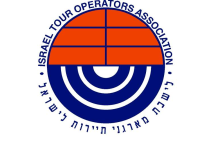  INCOMING TOUR OPERATORS ASSOCIATION 12   Bialik  St.      Tel Aviv     63324Tel. 03-6299348   Fax. 03-5256526E- mail :    info@israeltravel.co.il סוגכמותכחולים (78 ₪ - מוגבל עד 3 אתרים)ירוקים  (110₪ - מוגבל עד 6 אתרים)כתומים (150 ₪ - לא מוגבל)